16 октября.                                                                                                                                                                Занятие 5.Сотворение человека и смысл жизниПовторим сотворение мира!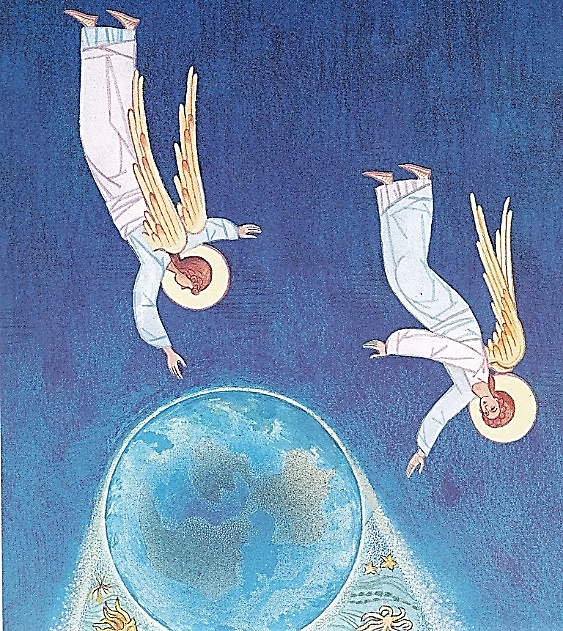 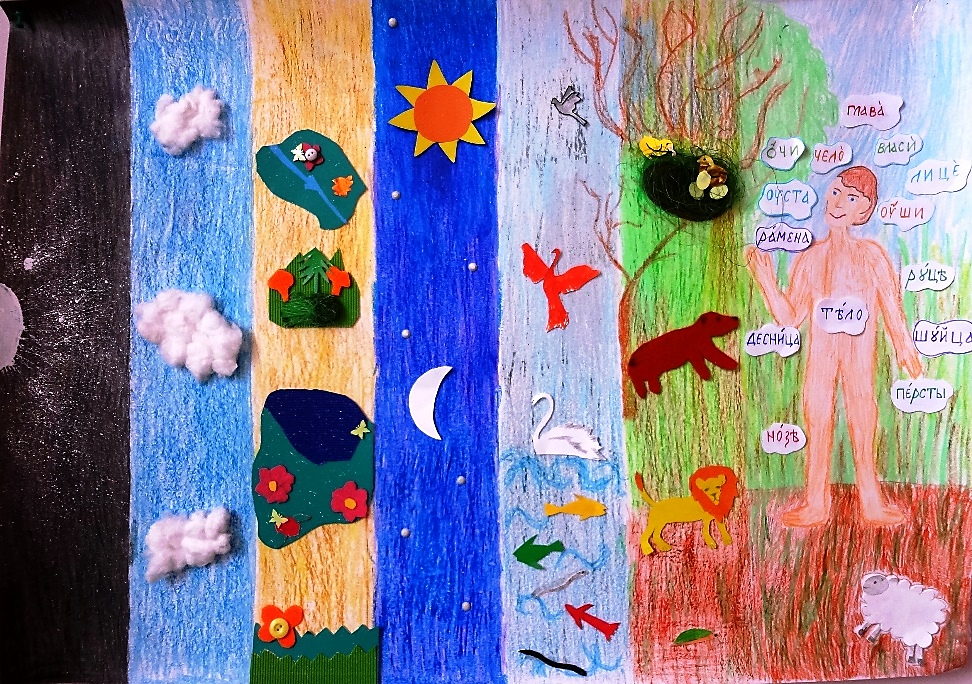 Весь мир в его неописуемой красоте и совершенной гармонии сотворен Всемогущим и Премудрым Богом. И этот прекрасный Божий мир создан для человека, для каждого из нас.Господь пожелал, чтобы рядом с Ним был кто-то, способный разделить Его радость. Что может быть выше и величественнее – всегда быть рядом с Богом, стать Его верным другом?! Но именно таков замысел Бога о человеке. Поэтому он является творением особым, отличным от других, совершеннейшим на земле. Человек – венец творения.Бытие 2:7. И создал Господь Бог человека из праха земного, и вдунул в лице его дыхание жизни, и стал человек душею живою.В человеке есть тело, душа, дух.Быт. 1:26, 27. Сотворим человека по образу Нашему и по подобию Нашему. И сотворил Бог человека по образу Своему, по образу Божию сотворил его; мужчину и женщину сотворил их.В чем проявляется Образ Божий в человеке?Смысл жизни человека – развивать дарованные Богом способности, чтобы стать похожим на Бога. Для этого надо трудиться над собой, чтобы сначала стать хорошим и добрым, утверждаться в добрых делах и поступках.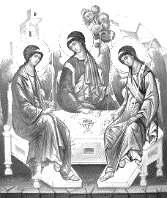 Бог 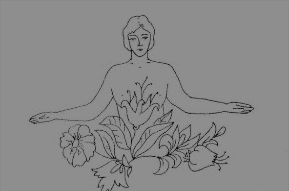 Человек Вечный Бессмертная душаЛюбовь Способность любить, жертвовать собойПремудрый и Всеведущий Способность мыслить и познаватьБог Слово Дар словаВладыка всего видимого и невидимогоВладыка ЗемлиТворец всего сущегоСпособность творчества